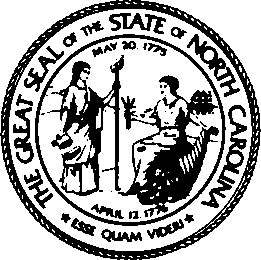 Family Reunification Services Program Code 24Annual Monitoring Report ToolDate Report Completed:Name of County:Name and Title of Person Completing the Form:Email Address and Phone Number of Person Completing the Form:ANNUAL OUTPUTS for FAMILY REUNIFICATION SERVICES (PROGRAM CODE 24-120 and 333):The following Xcloud reports are used for 1571s:DHRWCA335 XS327 PRC PARTIV – This one will give you a total for the month for each county.DHRWCA335 XS319 PRC PARTIV – This will give you the SIS number for each client for the month.For further assistance in running the queries for Program 24-120 and 24-333 and 1571 reports to complete outputs on this report, please contact your Local Business Liaison.FAMILY REUNIFICATION SERVICES PROVIDED (cumulative for Program Code 24-120 and 24-333):* Please note that the number of services may be duplicated if children and participants receive multiple services.NARRATIVEWhat achievements has your family reunification services program experienced this year?What challenges or barriers has your family reunification services program faced this year?How does your agency plan to address these challenges?If your agency did not serve any families with family reunification services this year, please describe the reason(s) why not.Number of Children Served:Number of Parents or Caregivers Served:Number of Families Served:The following tables should be cumulative only of children who achieved permanency that also received Family Reunification Services through the allocation period of June 1, 2023, through May 30, 2024The following tables should be cumulative only of children who achieved permanency that also received Family Reunification Services through the allocation period of June 1, 2023, through May 30, 2024Number of Children Who Achieved Permanency Through Reunification:Number of Children Who Achieved Permanency Through Adoption:Number of Children Who Achieved Permanency Through Guardianship through KinGAPNumber of Children Who Achieved Permanency Through Guardianship (NOT KinGAP)Number Children Who Achieved Permanency Through CustodyFamily Reunification Service ProvidedNumber of ChildrenNumber of Parents/ Caregivers ServedTotal Number ServedIndividual, group, and family counselingInpatient, residential, or outpatient substance abuse treatment servicesMental health servicesDomestic violence servicesServices to provide temporary childcare and therapeutic services for families, including crisis nurseriesPeer-to-peer mentoring and support groupsFacilitation of access to and visitation of children with parents and siblingsTransportation to or from any of the services and activities listed aboveTOTAL